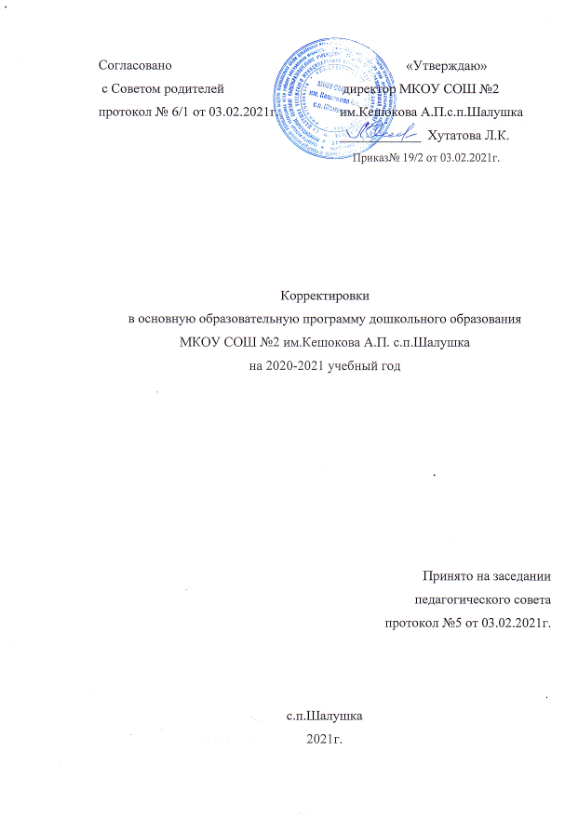      В связи с вступлением в силу с 01.01.2021г. ряда нормативно правовых актов в сфере образования в ООП ДО в 2021 году внесены следующие изменения и дополнения:1. В целевом разделе:вместо утративших силу Приказа Министерства образования и науки РФ от 30.08.2013г. № 1014 «Об утверждении порядка организации и осуществления образовательной деятельности по основным общеобразовательным программам дошкольного образования» (с изменениями и дополнениями от 21.01.2019 г.);- Санитарно-эпидемиологических требований к устройству, содержанию и организации режима работы дошкольных образовательных учреждений (Сан ПиН 2.4.1. 3049-13 от 29.05.2013г.).Включить:- Приказ Министерства просвещения Российской Федерации от 31.07.2020 №373 «Об утверждении  Порядка организации и осуществления образовательной деятельности по основным общеобразовательным программам – образовательным программам дошкольного образования»;- Постановление главного государственного санитарного врача Российской Федерации от 28.09.2020 года № 28 «Об утверждении  санитарных правил СП 2.4.3648-20 «Санитарно-эпидемиологические требования к организации воспитания и обучения,  отдыха и оздоровления детей и молодёжи».2. Дополнить - Содержательный раздел  п.3.2. Организацией режима пребывания в ДО cтр.(203-206) Сетка ООД Организованная образовательная деятельностьв 1-ой  младшей группеХудожественная литература каждый вечер в 16:00Организованная  образовательная деятельность второй младшей группыХудожественная литература каждый вечер в 16:00Организованная образовательная деятельностьв средней группе Художественная литература каждый вечер в 16:00Организованная образовательная деятельность в старшей группе Художественная литература каждый вечер в 16:00Организованная образовательная деятельность в подготовительной группе «Б»Художественная литература каждый вечер в 16:30Организованная образовательная деятельностьв подготовительной группе «А» 3.Внести изменения в организационный раздел, в части «Пояснительная записка   к  учебному плану», п. 1.1  (стр.204-205) и в п. 4.1. (стр.226-234) краткой презентации программы вместо утративших силу:  - Приказа Министерства образования и науки РФ от 30.08.2013г. № 1014 «Об утверждении порядка организации и осуществления образовательной деятельности по основным общеобразовательным программам дошкольного образования»;- Санитарно-эпидемиологических требований к устройству, содержанию и организации режима работы дошкольных образовательных учреждений (Сан ПиН 2.4.1. 3049-13 от 29.05.2013г.).Включить:- Приказ Министерства просвещения Российской Федерации от 31.07.2020 №373 «Об утверждении  Порядка организации и осуществления образовательной деятельности по основным общеобразовательным программам – образовательным программам дошкольного образования»;- Постановление главного государственного санитарного врача Российской Федерации от 28.09.2020 года № 28 «Об утверждении  санитарных правил СП 2.4.3648-20 «Санитарно-эпидемиологические требования к организации воспитания и обучения,  отдыха и оздоровления детей и молодёжи».№ПонедельникВремя1.Познавательное развитие  (окружающий мир)9.00 – 9.102.Физическое развитие 9.20 – 9.30Вторник1.Познавательное развитие  (ФЭМП)9.00 – 9.102.Художественно – эстетическое развитие (музыка) 9.20 – 9.30Среда1.Художественно-эстетическое развитие (лепка)9.00 – 9.102.Физическое развитие 9.20 – 9.303.Конструирование16.30-16.40Четверг1.Речевое развитие 9.00 – 9.102.Художественно – эстетическое развитие (музыка)9.20 – 9.30Пятница1.Художественно-эстетическое развитие (рисование)9.00 – 9.102.Физическое развитие  (на воздухе)9.20 – 9.30№ПонедельникВремя  1.Физическое развитие 9.00 – 9.152.Познавательное развитие (окружающий мир)9.25 – 9.40Вторник 1.Художественно – эстетическое развитие (музыка) 9.00 – 9.152.Познавательное развитие  (ФЭМП) 9.25 – 9.40Среда 1.Физическое развитие9.00 – 9.152.Художественно – эстетическое развитие (лепка/аппликация)9.25 – 9.403.Конструирование16.30 -16.45Четверг 1.Художественно – эстетическое развитие (музыка) 9.00 – 9.152.Речевое развитие 9.25 – 9.403.Речевое развитие( Каб. Язык)16.00 –16.15Пятница1.Художественно – эстетическое развитие (рисование)9.00 – 9.152.Физическое развитие (на воздухе)9.25 – 9.40№ПонедельникВремя1.Познавательное развитие  (окружающий мир)9.00 – 9.202.Физическое развитие9.35 – 9.55Вторник1.Художественно-эстетическое развитие (лепка/аппликация) 9.00 – 9.202.Художественно – эстетическое развитие (музыка)9.35 – 9.553.Речевое развитие( Каб. Язык)16.00 – 16.20Среда1.Познавательное развитие  (ФЭМП) 9.00 – 9.202. Физическое развитие9.35 – 9.553.Конструирование16.30 -16.50Четверг1.Речевое развитие9.00 – 9.202.Художественно – эстетическое развитие (музыка) 9.35 – 9.55Пятница1.Художественно-эстетическое развитие (рисование) 9.00 – 9.202.Физическое развитие  (на воздухе)9.35 – 9.55№ПонедельникВремя1.Речевое развитие9.00 - 9.252.Художественно-эстетическое развитие (рисование) 9.35 - 10.003.Физическое развитие  16.00 – 16.25Вторник1.Познавательное развитие  (окружающий мир)9.00 - 9.252.Художественно - эстетическое развитие (музыка)9.35 - 10.003.Речевое развитие( Каб. язык)16.00 – 16.25Среда1.Познавательное развитие  (ФЭМП)9.00 - 9.252.Художественно-эстетическое развитие (лепка/аппликация)9.35 – 10.003.Физическое развитие  16.00 – 16.25Четверг1.Речевое развитие9.00 – 9.252.Художественно - эстетическое развитие (музыка)09.35 – 10.00Пятница1.Художественно-эстетическое развитие (рисование)9.00 – 9.252.Физическое развитие  (на воздухе)9.35 – 10.003.Конструирование16.30 -16.50№ПонедельникВремя 1.Познавательное развитие (окружающий мир)9.00 - 9.302. Речевое развитие (Каб. язык)9.40 – 10.103.Физическое развитие 16.00 – 16.30Вторник1.Познавательное развитие  (ФЭМП)  9.00 - 9.302.Художественно - эстетическое развитие (рисование) 9.40 – 10.103.Художественно - эстетическое развитие  (музыка)16.00 – 16:30Среда1.Речевое развитие9.00 - 9.302.Художественно - эстетическое развитие  (лепка/аппликация)9.40 – 10.103.Физическое развитие 16.00 – 16.30Четверг1.Познавательное развитие  (ФЭМП)  9.00 - 9.302.Художественно - эстетическое развитие  (музыка)9.40 – 10.103.Конструирование16.30 -17.00Пятница1.Речевое развитие9.00 - 9.302.Физическое развитие   (на свежем воздухе)16.00 – 16.30№ПонедельникВремя         1.Познавательное развитие (окружающий мир)9.00 - 9.302. Речевое развитие (Каб. язык)9.40 – 10.103.Физическое развитие 16.00 – 16.30Вторник1.Познавательное развитие  (ФЭМП)  9.00 - 9.302.Художественно - эстетическое развитие (рисование) 9.40 – 10.103.Художественно - эстетическое развитие  (музыка)16.00 – 16.30Среда1.Речевое развитие9.00 - 9.302.Художественно - эстетическое развитие  (лепка/аппликация)9.40 – 10.103.Физическое развитие 16.00 – 16.30Четверг1.Познавательное развитие  (ФЭМП)  9.00 - 9.302.Художественно-эстетическое развитие (рисование)9.40 – 10.103.Конструирование16.30 -17.00Пятница1.Речевое развитие9.00 - 9.303.Физическое развитие   (на свежем воздухе)16.00 – 16.30